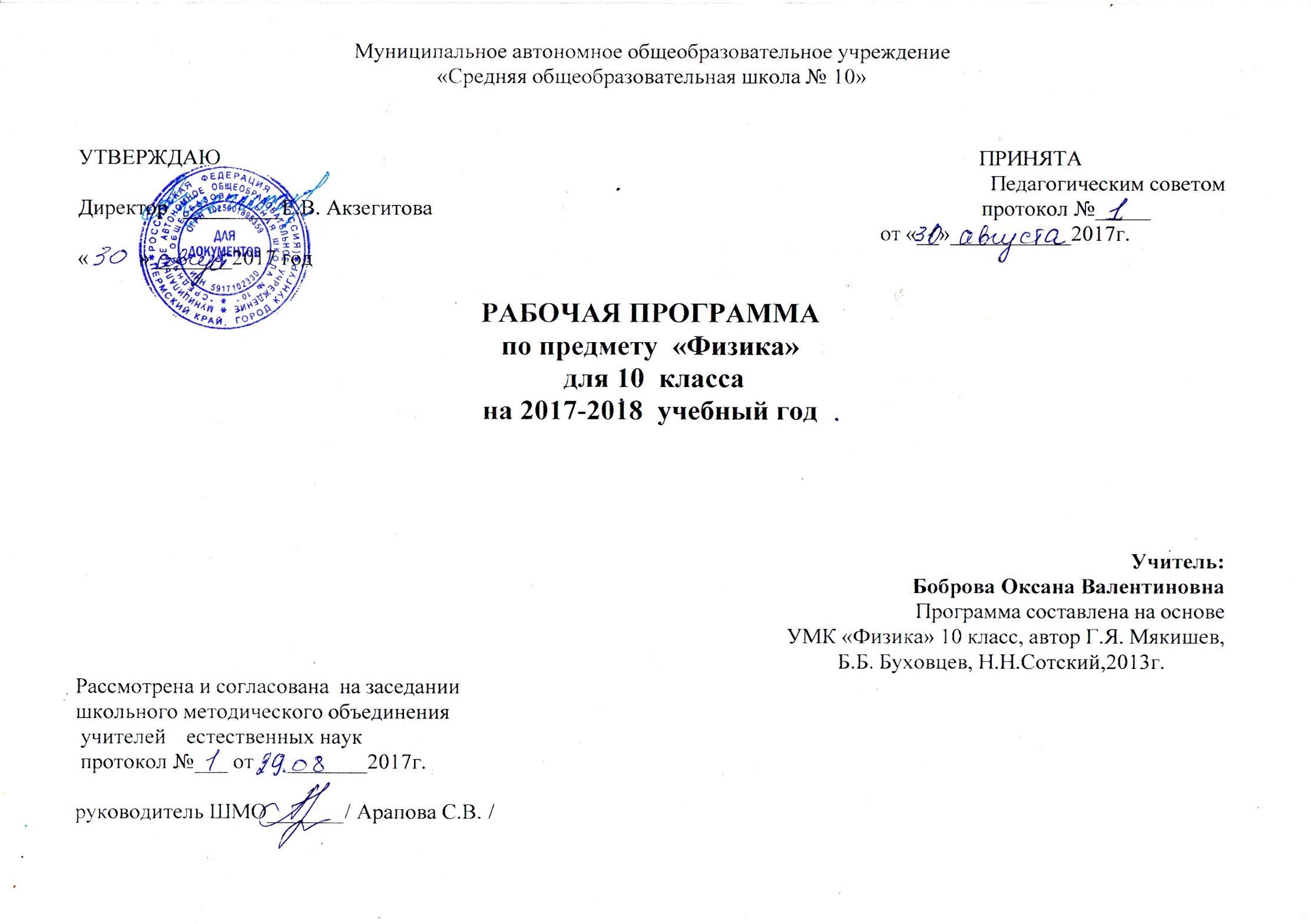 Пояснительная записка.    Поурочное планирование по физике для 10 класса составлено на основе федерального компонента государственного стандарта общего образования. Примерной программы среднего (полного)общего образования: “Физика” 10-11 классы (базовый уровень) и авторской программы Г.Я. Мякишева, Б.Б.Буховцева, Москва «Просвещение» 2012 г. для общеобразовательных учреждений 10-11 классов, рекомендованной Департаментом образовательных программ и стандартов общего образования Министерства образования Российской Федерации с учетом рекомендаций по совершенствованию учебного процесса.      Курс рассчитан на изучение физики в 10 классе общеобразовательной школы. В настоящей программе предлагается курс на 10 класс – 35 учебных недель, т.е. 70 часов (2 часа в неделю). Общая характеристика учебного предмета.   Физика – фундаментальная наука, имеющая своей предметной областью общие закономерности природы во всем многообразии явлений окружающего нас мира. Физика – наука о природе, изучающая наиболее общие и простейшие свойства материального мира. Она включает в себя как процесс познания, так и результат – сумму знаний, накопленных на протяжении исторического развития общества. Этим и определяется значение физики в школьном образовании. Физика имеет большое значение в жизни современного общества и влияет на темпы развития научно-технического прогресса.   Цели: усвоение знаний о физических законах и принципах, лежащих в основе современной физической картины мира; наиболее важных открытий в области физики, оказавших определяющее влияние на развитие техники и технологии; методах научного познавания природы;овладение умениями проводить наблюдения, планировать и выполнять эксперименты, выдвигать гипотезы и строить модели, применять полученные знания по физике для объяснения разнообразных физических явлений и свойств веществ; практического использования  физических знаний; оценивать достоверность естественнонаучной информации;развитие познавательных интересов, интеллектуальных  и творческих   способностей  в процессе приобретения знаний и умений по физике с использованием  различных источников информации  современных информационных технологий; воспитание убеждённости в возможности познания законов природы, использования достижений физики на благо развития человеческой цивилизации; в необходимости сотрудничества в процессе совместного выполнения задач, уважительного отношения к мнению оппонента при обсуждении проблем естественнонаучного содержания; готовности морально-этической оценке использования научных достижений; чувства ответственности за защиту окружающей среды;использование приобретённых знаний и умений для решения практических задач повседневной жизни, рационального природопользования и охраны окружающей среды.Программой предполагается проведение уроков решения задач и лабораторных работ (если невозможно провести лабораторную работу, то она заменяется на урок решения задач) направленных на отработку основных тем курса. При решении задач применяется задачник Л.А.Кирик Физика 10 «Разноуровневые самостоятельные и контрольные работы».	Текущий контроль усвоения учебного материала осуществляется путем письменного опроса. Изучение каждого раздела курса заканчивается проведением контрольной работы.Лабораторных занятий – 5;Практических занятий – 11.      В результате изучения физики на базовом уровне ученик 10 класса долженЗнать, понимать: смысл понятий: физическое явление, гипотеза, закон, теория, вещество, взаимодействие, электромагнитное поле, атом, электрон;смысл физических величин: скорость, ускорение, масса, сила, импульс, работа, механическая энергия, внутренняя энергия, абсолютная температура, средняя кинетическая энергия частиц вещества, количество теплоты, элементарный электрический заряд; электрическое поле; электрический ток. смысл физических законов классической механики, всемирного тяготения, сохранения энергии, импульса и электрического заряда, термодинамики, электродинамики; вклад российских и зарубежных ученых, оказавших наибольшее влияние на развитие физики.Уметь: описывать и объяснять физические явления и свойства тел: механического движения; движение небесных тел и искусственных спутников Земли; свойства газов, жидкостей и твердых тел; электрического поля; постоянного электрического тока;отличать гипотезы от научных теорий; делать выводы на основе экспериментальных данных; приводить примеры, показывающие, что: наблюдения и эксперимент являются основой для выдвижения гипотез и теорий, позволяют проверить истинность теоретических выводов; физическая теория дает возможность объяснять известные явления природы и научные факты, предсказывать еще неизвестные явления;приводить примеры практического использования физических знаний: законов механики, термодинамики и электродинамики в энергетике;воспринимать и на основе полученных знаний самостоятельно оценивать информацию, содержащуюся в сообщениях СМИ, Интернете, научно-популярных статьях.Использовать приобретенные знания и умения в практической деятельности и повседневной жизни для: обеспечения безопасности жизнедеятельности в процессе использования транспортных средств, бытовых электроприборов, средств радио- и телекоммуникационной связи;оценки влияния на организм человека и другие организмы загрязнения окружающей среды;рационального природопользования и защиты окружающей среды.Планируемые результаты освоения курса.          Личностными результатами обучения физике в основной школе являются:1. Российская гражданская идентичность (патриотизм, уважение к Отечеству, к прошлому и настоящему многонационального народа России, чувство ответственности и долга перед Родиной, идентификация себя в качестве гражданина России, субъективная значимость использования русского языка и языков народов России, осознание и ощущение личностной сопричастности судьбе российского народа). Осознание этнической принадлежности, знание истории, языка, культуры своего народа, своего края, основ культурного наследия народов России и человечества (идентичность человека с российской многонациональной культурой, сопричастность истории народов и государств, находившихся на территории современной России); интериоризация гуманистических, демократических и традиционных ценностей многонационального российского общества. Осознанное, уважительное и доброжелательное отношение к истории, культуре, религии, традициям, языкам, ценностям народов России и народов мира. 2. Готовность и способность обучающихся к саморазвитию и самообразованию на основе мотивации к обучению и познанию; готовность и способность к осознанному выбору и построению дальнейшей индивидуальной траектории образования на базе ориентировки в мире профессий и профессиональных предпочтений, с учетом устойчивых познавательных интересов.3. Развитое моральное сознание и компетентность в решении моральных проблем на основе личностного выбора, формирование нравственных чувств и нравственного поведения, осознанного и ответственного отношения к собственным поступкам (способность к нравственному самосовершенствованию; веротерпимость, уважительное отношение к религиозным чувствам, взглядам людей или их отсутствию; знание основных норм морали, нравственных, духовных идеалов, хранимых в культурных традициях народов России, готовность на их основе к сознательному самоограничению в поступках, поведении, расточительном потребительстве; сформированность представлений об основах светской этики, культуры традиционных религий, их роли в развитии культуры и истории России и человечества, в становлении гражданского общества и российской государственности; понимание значения нравственности, веры и религии в жизни человека, семьи и общества). Сформированность ответственного отношения к учению; уважительного отношения к труду, наличие опыта участия в социально значимом труде. Осознание значения семьи в жизни человека и общества, принятие ценности семейной жизни, уважительное и заботливое отношение к членам своей семьи.4. Сформированность целостного мировоззрения, соответствующего современному уровню развития науки и общественной практики, учитывающего социальное, культурное, языковое, духовное многообразие современного мира.5. Осознанное, уважительное и доброжелательное отношение к другому человеку, его мнению, мировоззрению, культуре, языку, вере, гражданской позиции. Готовность и способность вести диалог с другими людьми и достигать в нем взаимопонимания (идентификация себя как полноправного субъекта общения, готовность к конструированию образа партнера по диалогу, готовность к конструированию образа допустимых способовдиалога, готовность к конструированию процесса диалога как конвенционирования интересов, процедур, готовность и способность к ведению переговоров).6. Освоенность социальных норм, правил поведения, ролей и форм социальной жизни в группах и сообществах. Участие в школьном самоуправлении и общественной жизни в пределах возрастных компетенций с учетом региональных, этнокультурных, социальных и экономических особенностей (формирование готовности к участию в процессе упорядочения социальных связей и отношений, в которые включены и которыеформируют сами учащиеся; включенность в непосредственное гражданское участие, готовность участвовать в жизнедеятельности подросткового общественного объединения, продуктивно взаимодействующего с социальной средой и социальными институтами; идентификация себя в качестве субъекта социальных преобразований, освоение компетентностей в сфере организаторской деятельности; интериоризация ценностей созидательного отношения к окружающей действительности, ценностей социального творчества, ценности продуктивной организации совместной деятельности, самореализации в группе и организации, ценности «другого» как равноправного партнера, формирование компетенций анализа, проектирования,организации деятельности, рефлексии изменений, способов взаимовыгодного сотрудничества, способов реализации собственного лидерского потенциала).7. Сформированность ценности здорового и безопасного образа жизни; интериоризация правил индивидуального и коллективного безопасного поведения в чрезвычайных ситуациях, угрожающих жизни и здоровью людей, правил поведения на транспорте и на дорогах.8. Развитость эстетического сознания через освоение художественного наследия народов России и мира, творческой деятельности эстетического характера (способность понимать художественные произведения, отражающие разные этнокультурные традиции; сформированность основ художественной культуры обучающихся как части их общей духовной культуры, как особого способа познания жизни и средства организации общения; эстетическое, эмоционально-ценностное видение окружающего мира; способность к эмоционально-ценностному освоению мира, самовыражению и ориентации в художественном и нравственном пространстве культуры; уважение к истории культуры своего Отечества, выраженной в том числев понимании красоты человека; потребность в общении с художественными произведениями, сформированность активного отношения к традициям художественной культуры как смысловой, эстетической и личностно-значимой ценности).9. Сформированность основ экологической культуры, соответствующей современному уровню экологического мышления, наличие опыта экологически ориентированной рефлексивно-оценочной и практической деятельности в жизненных ситуациях (готовность к исследованию природы, к занятиямсельскохозяйственным трудом, к художественно-эстетическому отражению природы, к занятиям туризмом, в том числе экотуризмом, к осуществлению природоохранной деятельности).Метапредметные результаты обучения физике в основной школе включают межпредметные понятия и универсальные учебные действия (регулятивные, познавательные, коммуникативные). Межпредметные понятияУсловием формирования межпредметных понятий, таких, как система, факт, закономерность, феномен, анализ, синтез является овладение обучающимися основами читательской компетенции, приобретение навыков работы с информацией, участие в проектной деятельности. В основной школе продолжается работа по формированию и развитию основ читательской компетенции. Обучающиеся овладеют чтением как средством осуществления своих дальнейших планов: продолжения образования и самообразования, осознанного планирования своего актуального и перспективного круга чтения, в том числе досугового, подготовки к трудовой и социальной деятельности. У выпускников будет сформирована потребность в систематическом чтении как средстве познания мира и себя в этом мире, гармонизации отношений человека и общества, созданииобраза «потребного будущего». При изучении физики обучающиеся усовершенствуют приобретенные навыки работы с информацией и пополнят их. Они смогут работать с текстами, преобразовывать и интерпретировать содержащуюся в них информацию, в том числе:•систематизировать, сопоставлять, анализировать, обобщать и интерпретировать информацию, содержащуюся в готовых информационных объектах;•выделять главную и избыточную информацию, выполнять смысловое свертывание выделенных фактов, мыслей; представлять информацию в сжатой словесной форме (в виде плана или тезисов) и в наглядно-символической форме (в виде таблиц, графических схем и диаграмм, карт понятий — концептуальных диаграмм, опорных конспектов);•заполнять и дополнять таблицы, схемы, диаграммы, тексты.     В ходе изучения физики обучающиеся приобретут опыт проектной деятельности как особой формы учебной работы, способствующей воспитанию самостоятельности, инициативности, ответственности, повышению мотивации и эффективности учебной деятельности; в ходе реализации исходного замысла на практическом уровне овладеют умением выбирать адекватные стоящей задаче средства, принимать решения, в том числе и в ситуациях неопределенности. Они получат возможность развить способность к разработке нескольких вариантов решений, к поиску нестандартных решений, поиску и осуществлению наиболее приемлемого решения.Регулятивные УУД1. Умение самостоятельно определять цели обучения, ставить и формулировать новые задачи в учебе и познавательной деятельности, развивать мотивы и интересы своей познавательной деятельности. Обучающийся сможет:•анализировать существующие и планировать будущие образовательные результаты;•идентифицировать собственные проблемы и определять главную проблему;•выдвигать версии решения проблемы, формулировать гипотезы, предвосхищать конечный результат;•ставить цель деятельности на основе определенной проблемы и существующих возможностей;•формулировать учебные задачи как шаги достижения поставленной цели деятельности;•обосновывать целевые ориентиры и приоритеты ссылками на ценности, указывая и обосновывая логическую последовательность шагов.2. Умение самостоятельно планировать пути достижения целей, в том числе альтернативные, осознанно выбирать наиболее эффективные способы решения учебных и познавательных задач. Обучающийся сможет:•определять необходимые действие(я) в соответствии с учебной и познавательной задачей и составлять алгоритм их выполнения;•обосновывать и осуществлять выбор наиболее эффективных способов решения учебных и познавательных задач;•определять/находить, в том числе из предложенных вариантов, условия для выполнения учебной и познавательной задачи;•выстраивать жизненные планы на краткосрочное будущее (заявлять целевые ориентиры, ставить адекватные им задачи и предлагать действия, указывая и обосновывая логическую последовательность шагов);•выбирать из предложенных вариантов и самостоятельно искать средства достижения цели (ресурсы для решения  задачи); •составлять план решения проблемы (выполнения проекта, проведения исследования);•определять потенциальные затруднения при решении учебной и познавательной задачи и находить средства для их устранения;•описывать свой опыт, оформляя его для передачи другим людям в виде технологии решения практических задач определенного класса;•планировать и корректировать свою индивидуальную образовательную траекторию.3. Умение соотносить свои действия с планируемыми результатами, осуществлять контроль своей деятельности в процессе достижения результата, определять способы действий в рамках предложенных условий и требований, корректировать свои действия в соответствии с изменяющейся ситуацией.Обучающийся сможет:•определять совместно с педагогом и сверстниками критерии планируемых результатов и критерии оценки своей учебной деятельности;•систематизировать (в том числе выбирать приоритетные) критерии планируемых результатов и оценки своей деятельности;•отбирать инструменты для оценивания своей деятельности, осуществлять самоконтроль своей деятельности в рамках предложенных условий и требований;•оценивать свою деятельность, аргументируя причины достижения или отсутствия планируемого результата;•находить достаточные средства для выполнения учебных действий в изменяющейся ситуации и/или при отсутствии планируемого результата;•работая по своему плану, вносить коррективы в текущую деятельность на основе анализа изменений ситуации для получения запланированных характеристик продукта/результата;•устанавливать связь между полученными характеристиками продукта и характеристиками процесса деятельности и по завершении деятельности предлагать изменение характеристик процесса для получения улучшенных характеристик продукта;•сверять свои действия с целью и, при необходимости, исправлять ошибки самостоятельно.4. Умение оценивать правильность выполнения учебной задачи, собственные возможности ее решения. Обучающийся сможет:•определять критерии правильности (корректности) выполнения учебной задачи;•анализировать и обосновывать применение соответствующего инструментария для выполнения учебной задачи;•свободно пользоваться выработанными критериями оценки и самооценки, исходя из цели и имеющихся средств, различая результат и способы действий;•оценивать продукт своей деятельности по заданным и/или самостоятельно определенным критериям в соответствии с целью деятельности;•обосновывать достижимость цели выбранным способом на основе оценки своих внутренних ресурсов и доступных внешних ресурсов;•фиксировать и анализировать динамику собственных образовательных результатов.5. Владение основами самоконтроля, самооценки, принятия решений и осуществления осознанного выбора в учебной и познавательной деятельности. Обучающийся сможет:•наблюдать и анализировать собственную учебную и познавательную деятельность и деятельность других обучающихся в процессе взаимопроверки;•соотносить реальные и планируемые результаты индивидуальной образовательной деятельности и делать выводы;•принимать решение в учебной ситуации и нести за него ответственность;•самостоятельно определять причины своего успеха или неуспеха и находить способы выхода из ситуации неуспеха;•ретроспективно определять, какие действия по решению учебной задачи или параметры этих действий привели к получению имеющегося продукта учебной деятельности;•демонстрировать приемы регуляции психофизиологических/эмоциональных состояний для достижения эффекта успокоения (устранения эмоциональной напряженности), эффекта восстановления (ослабления проявлений утомления), эффекта активизации (повышения психофизиологической реактивности).Познавательные УУД6. Умение определять понятия, создавать обобщения, устанавливать аналогии, классифицировать, самостоятельно выбирать основания и критерии для классификации, устанавливать причинно-следственные связи, строить логическое рассуждение, умозаключение (индуктивное, дедуктивное, по аналогии)и делать выводы. Обучающийся сможет:•подбирать слова, соподчиненные ключевому слову, определяющие его признаки и свойства;•выстраивать логическую цепочку, состоящую из ключевого слова и соподчиненных ему слов;•выделять общий признак двух или нескольких предметов или явлений и объяснять их сходство;•объединять предметы и явления в группы по определенным признакам, сравнивать, классифицировать и обобщать факты и явления;•выделять явление из общего ряда других явлений;•определять обстоятельства, которые предшествовали возникновению связи между явлениями, из этих обстоятельств выделять определяющие, способные быть причиной данного явления, выявлять причины и следствия явлений;•строить рассуждение от общих закономерностей к частным явлениям и от частных явлений к общим закономерностям;•строить рассуждение на основе сравнения предметов и явлений, выделяя при этом общие признаки;•излагать полученную информацию, интерпретируя ее в контексте решаемой задачи;•самостоятельно указывать на информацию, нуждающуюся в проверке, предлагать и применять способ проверки достоверности информации;•вербализовать эмоциональное впечатление, оказанное на него источником;•объяснять явления, процессы, связи и отношения, выявляемые в ходе познавательной и исследовательской деятельности (приводить объяснение с изменением формы представления; объяснять, детализируя или обобщая; объяснять с заданной точки зрения);•выявлять и называть причины события, явления, в том числе возможные / наиболее вероятные причины, возможные последствия заданной причины, самостоятельно осуществляя причинно-следственный анализ;•делать вывод на основе критического анализа разных точек зрения, подтверждать вывод собственной аргументацией или самостоятельно полученными данными.7. Умение создавать, применять и преобразовывать знаки и символы, модели и схемы для решения учебных и познавательных задач. Обучающийся сможет:•обозначать символом и знаком предмет и/или явление;•определять логические связи между предметами и/или явлениями, обозначать данные логические связи с помощью знаков в схеме;•создавать абстрактный или реальный образ предмета и/или явления;•строить модель/схему на основе условий задачи и/или способа ее решения;•создавать вербальные, вещественные и информационные модели с выделением существенных характеристик объекта для определения способа решения задачи в соответствии с ситуацией;•преобразовывать модели с целью выявления общих законов, определяющих данную предметную область;•переводить сложную по составу (многоаспектную) информацию из графического или формализованного (символьного) представления в текстовое, и наоборот;•строить схему, алгоритм действия, исправлять или восстанавливать неизвестный ранее алгоритм на основе имеющегося знания об объекте, к которому применяется алгоритм;•строить доказательство: прямое, косвенное, от противного;•анализировать/рефлексировать опыт разработки и реализации учебного проекта, исследования (теоретического, эмпирического) на основе предложенной проблемной ситуации, поставленной цели и/или заданных критериев оценки продукта/ результата.8. Смысловое чтение. Обучающийся сможет:•находить в тексте требуемую информацию (в соответствии с целями своей деятельности);•ориентироваться в содержании текста, понимать целостный смысл текста, структурировать текст;•устанавливать взаимосвязь описанных в тексте событий, явлений, процессов;•резюмировать главную идею текста;•критически оценивать содержание и форму текста.9. Формирование и развитие экологического мышления, умение применять его в познавательной, коммуникативной, социальной практике и профессиональной ориентации. Обучающийся сможет:•определять свое отношение к природной среде;•анализировать влияние экологических факторов на среду обитания живых организмов;•проводить причинный и вероятностный анализ экологических ситуаций;•прогнозировать изменения ситуации при смене действия одного фактора на действие другого фактора;•распространять экологические знания и участвовать в практических делах по защите окружающей среды;•выражать свое отношение к природе через рисунки, сочинения, модели, проектные работы.10. Развитие мотивации к овладению культурой активного использования словарей и других поисковых систем. Обучающийся сможет:•определять необходимые ключевые поисковые слова и запросы;•осуществлять взаимодействие с электронными поисковыми системами, словарями;•формировать множественную выборку из поисковых источников для объективизации результатов поиска;•соотносить полученные результаты поиска со своей деятельностью.Коммуникативные УУД11. Умение организовывать учебное сотрудничество и совместную деятельность с учителем и сверстниками; работать индивидуально и в группе: находить общее решение и разрешать конфликты на основе согласования позиций и учета интересов; формулировать, аргументировать и отстаивать свое мнение. Обучающийся сможет:•определять возможные роли в совместной деятельности;•играть определенную роль в совместной деятельности;•принимать позицию собеседника, понимая позицию другого, различать в его речи: мнение (точку зрения), доказательство (аргументы), факты; гипотезы, аксиомы, теории;•определять свои действия и действия партнера, которые способствовали или препятствовали продуктивной коммуникации;•строить позитивные отношения в процессе учебной и познавательной деятельности;•корректно и аргументированно отстаивать свою точку зрения, в дискуссии уметь выдвигать контраргументы, перефразировать свою мысль (владение механизмом эквивалентных замен);•критически относиться к собственному мнению, с достоинством признавать ошибочность своего мнения (если оно таково) и корректировать его;•предлагать альтернативное решение в конфликтной ситуации;•выделять общую точку зрения в дискуссии;•договариваться о правилах и вопросах для обсуждения в соответствии с поставленной перед группой задачей;•организовывать учебное взаимодействие в группе (определять общие цели, распределять роли, договариваться друг с другом и т. д.);•устранять в рамках диалога разрывы в коммуникации, обусловленные непониманием/неприятием со стороны собеседника задачи, формы или содержания диалога.12. Умение осознанно использовать речевые средства в соответствии с задачей коммуникации для выражения своих чувств, мыслей и потребностей для планирования и регуляции своей деятельности; владение устной и письменной речью, монологической контекстной речью. Обучающийся сможет:•определять задачу коммуникации и в соответствии с ней отбирать речевые средства;•отбирать и использовать речевые средства в процессе коммуникации с другими людьми (диалог в паре, в малой группе и т. д.);•представлять в устной или письменной форме развернутый план собственной деятельности;•соблюдать нормы публичной речи, регламент в монологе и дискуссии в соответствии с коммуникативной задачей;•высказывать и обосновывать мнение (суждение) и запрашивать мнение партнера в рамках диалога;•принимать решение в ходе диалога и согласовывать его с собеседником;•создавать письменные «клишированные» и оригинальные тексты с использованием необходимых речевых средств;•использовать вербальные средства (средства логической связи) для выделения смысловых блоков своего выступления;•использовать невербальные средства или наглядные материалы, подготовленные/отобранные под руководством учителя;•делать оценочный вывод о достижении цели коммуникации непосредственно после завершения коммуникативного контакта и обосновывать его.13. Формирование и развитие компетентности в области использования информационно-коммуникационных технологий (далее — ИКТ). Обучающийся сможет:•целенаправленно искать и использовать информационные ресурсы, необходимые для решения учебных и практических задач с помощью средств ИКТ;•выбирать, строить и использовать адекватную информационную модель для передачи своих мыслей средствами естественных и формальных языков в соответствии с условиями коммуникации;•выделять информационный аспект задачи, оперировать данными, использовать модель решения задачи;•использовать компьютерные технологии (включая выбор адекватных задаче инструментальных программно-аппаратных средств и сервисов) для решения информационных и коммуникационных учебных задач, в том числе: вычисление, написание писем, сочинений, докладов, рефератов, создание презентаций и др.;•использовать информацию с учетом этических и правовых норм;•создавать информационные ресурсы разного типа и для разных аудиторий, соблюдать информационную гигиену и правила информационной безопасности.Предметные результаты обучения физике в основной школе.Выпускник научится:•соблюдать правила безопасности и охраны труда при работе с учебным и лабораторным оборудованием;•понимать смысл основных физических терминов: физическое тело, физическое явление, физическая величина, единицы измерения;•распознавать проблемы, которые можно решить при помощи физических методов; анализировать отдельные этапы проведения исследований и интерпретировать результаты наблюдений и опытов;•ставить опыты по исследованию физических явлений или физических свойств тел без использования прямых измерений; при этом формулировать проблему/задачу учебного эксперимента; собирать установку из предложенного оборудования; проводить опыт и формулировать выводы. Примечание. При проведении исследования физических явлений измерительные приборы используются лишь как датчики измерения физических величин. Записи показаний прямых измерений в этом случае не требуется;•понимать роль эксперимента в получении научной информации;•проводить прямые измерения физических величин: время, расстояние, масса тела, объем, сила, температура, атмосферное давление, влажность воздуха, напряжение, сила тока, радиационный фон (с использованием дозиметра); при этом выбирать оптимальный способ измерения и использовать простейшиеметоды оценки погрешностей измерений;•проводить исследование зависимостей физических величин с использованием прямых измерений: при этом конструировать установку, фиксировать результаты полученной зависимости физических величин в виде таблиц и графиков, делать выводы по результатам исследования;•проводить косвенные измерения физических величин: при выполнении измерений собирать экспериментальную установку, следуя предложенной инструкции, вычислять значение величины и анализировать полученные результаты с учетом заданной точности измерений;•анализировать ситуации практико-ориентированного характера, узнавать в них проявление изученных физических явлений или закономерностей и применять имеющиеся знания для их объяснения;•понимать принципы действия машин, приборов и технических устройств, условия их безопасного использования в повседневной жизни;•использовать при выполнении учебных задач научно-популярную литературу о физических явлениях, справочные материалы, ресурсы ИнтернетаСистема оценивания.При тестировании все верные ответы берутся за 100%, тогда отметка выставляется в соответствии с таблицей:Оценка устных ответов учащихся.Оценка 5 ставится в том случае, если учащийся показывает верное понимание физической сущности рассматриваемых явлений и закономерностей, законов и теорий, дает точное определение и истолкование основных понятий и законов, теорий, а также правильное определение физических величин, их единиц и способов измерения; правильно выполняет чертежи, схемы и графики; строит ответ по собственному плану, сопровождает рассказ новыми примерами, умеет применять знания в новой ситуации при выполнении практических заданий; может устанавливать связь между изучаемым и ранее изученным материалом по курсу физики, а также с материалом усвоенным при изучении других предметов.Оценка 4 ставится в том случае, если ответ ученика удовлетворяет основным требованиям к ответу на оценку 5, но без использования собственного плана, новых примеров, без применения знаний в новой ситуации, без использования связей с ранее изученным материалом, усвоенным при изучении других предметов; если учащийся допустил одну ошибку или не более двух недочетов и может исправить их самостоятельно или с небольшой помощью учителя.Оценка 3 ставится в том случае, если учащийся правильно понимает физическую сущность рассматриваемых явлений и закономерностей, но в ответе имеются отдельные пробелы в усвоении вопросов курса физики; не препятствует дальнейшему усвоению программного материала, умеет применять полученные знания при решении простых задач с использованием готовых формул, но затрудняется при решении задач, требующих преобразования некоторых формул; допустил не более одной грубой и одной негрубой ошибки, не более двух-трех негрубых недочетов.Оценка 2 ставится в том случае, если учащийся не овладел основными знаниями в соответствии с требованиями и допустил больше ошибок и недочетов, чем необходимо для оценки 3.Оценка письменных контрольных работ.Оценка 5 ставится за работу, выполненную полностью без ошибок и недочетов.  Оценка 4 ставится за работу, выполненную полностью, но при наличии не более одной ошибки и одного недочета, не более трех недочетов.Оценка 3 ставится за работу, выполненную на 2/3 всей работы правильно или при допущении не более одной грубой ошибки, не более трех негрубых ошибок, одной негрубой ошибки и трех недочетов, при наличии четырех-пяти недочетов.Оценка 2 ставится за работу, в которой число ошибок и недочетов превысило норму для оценки 3 или правильно выполнено менее 2/3 работы.Оценка лабораторных работ.Оценка 5 ставится в том случае, если учащийся выполнил работу в полном объеме с соблюдением необходимой последовательности проведения опытов и измерений; самостоятельно и рационально монтирует необходимое оборудование; все опыты проводит в условиях и режимах, обеспечивающих получение правильных результатов и выводов; соблюдает требования правил безопасного труда; в отчете правильно и аккуратно выполняет все записи, таблицы, рисунки, чертежи, графики, вычисления, правильно выполняет анализ погрешностей.Оценка 4 ставится в том случае, если учащийся выполнил работу в соответствии с требованиями к оценке 5, но допустил два-три недочета, не более одной негрубой ошибки и одного недочета.Оценка 3 ставится в том случае, если учащийся выполнил работу не полностью, но объем выполненной части таков, что позволяет получить правильные результаты и выводы, если в ходе проведения опыта и измерений были допущены ошибки.Оценка 2 ставится в том случае, если учащийся выполнил работу не полностью и объем выполненной работы не позволяет сделать правильные выводы, вычисления; наблюдения проводились неправильно.Процент выполнения заданияОтметка95% и болееотлично80-94%%хорошо66-79%%удовлетворительноменее 66%неудовлетворительно№ТЕМЫЭлементы содержанияФормируемые УУДДомашнее заданиеПланируемая дата проведения урокаФактическая дата проведения урокаМеханика 26 часовМеханика 26 часовМеханика 26 часовМеханика 26 часовМеханика 26 часовКинематика 9 часовКинематика 9 часовКинематика 9 часовКинематика 9 часовКинематика 9 часов1Естественнонаучный метод познания окружающего мира. Движение точки и тела. Положение точки в пространстве.Физика как наука. Научные методы познания окружающего мира.  Границы применимости физических законов и теорий.  Движение точки и тела. Положение точки в пространстве.Понимать смысл естественнонаучного метода познания окружающего мира.Знать методы описания положения точки в пространстве.§ 1-41 неделя2Способы описания движения. ПеремещениеСистема отсчета, перемещениеУметь отличать путь от перемещения. Строить путь и перемещение§5,61 неделя3Скорость равномерного прямолинейного движения.Решение графических задач.Скорость равномерного прямолинейного движения. Графическое представление равномерного прямолинейного движения.Знать понятие: скорость,равномерное прямолинейное движение. Уметь анализировать графики равномерного прямолинейного движения.§8,72 неделя4Мгновенная скорость. Сложение скоростейМгновенная скорость. Закон сложения скоростей.Знать понятие мгновенной  скорости, закон сложения скоростей§10,92 неделя5УскорениеСкорость при движении с постоянным ускорением.Ускорение. Скорость при движении с постоянным ускорением.Знать понятия: ускорение, координата,  скорость при движении с постоянным ускорением.§11-153 неделя6Решение задач на определение кинематических величин.Понятия и формулы равномерного и равноускоренного движение тела.Уметь применять понятия и формулы равномерного и равноускоренного движение тела при решении задачКирик Л.А. стр.27 достаточный уровень.3 неделя7Свободное падение тел.Свободное падение тел, опыт Галилея.Знать понятие свободное падение тел. Иметь представление о траекториях закономерностях движения тел при свободном падении.§15,164 неделя8Равномерное движение точки  по окружности.Равномерное движение точки по окружности.Знать понятие равномерное движение точки по окружности, физические величины, характеризующее движение точки по окружности.§184 неделя9Контрольная работа №1 «Основы кинематики».Основы кинематики.Уметь решать задачи на применение понятий и формул кинематики.Глава 1,25 неделяДинамика. Законы сохранения в механике (17 ч)Динамика. Законы сохранения в механике (17 ч)Динамика. Законы сохранения в механике (17 ч)Динамика. Законы сохранения в механике (17 ч)Динамика. Законы сохранения в механике (17 ч)10Инерциальная система отсчёта.I закон Ньютона.Инерциальная система отсчётаI закон Ньютона. Границы применимости закона.Знать:  I закон Ньютона. Границы применимости закона. Инерциальная система отсчёта§21§225 неделя11Сила.II закон Ньютона.Сила. II закон Ньютона. Границы применимости закона.Знать:  II закон Ньютона. Границы применимости закона. Физическую величину силу.§ 23-256 неделя12III закон Ньютона. Принцип относительности Галилея.III закон Ньютона.  Границы применимости закона. Принцип относительности Галилея.Знать: III закон Ньютона.  Границы применимости закона. Принцип относительности Галилея.§26, 286 неделя13Решение задач на применение законов Ньютона.Законы Ньютона.Уметь применять законы Ньютона при решении задач.Упр. 67 неделя14Закон всемирного тяготения.Закон всемирного тяготения. Границы применимости закона.Знать закон всемирного тяготения. Границы применимости закона.§ 30. 317 неделя15Сила тяжести и вес тела. Невесомость.Сила тяжести и вес тела. НевесомостьЗнать понятия: сила тяжести и вес тела. Невесомость§338 неделя16Деформации и сила упругости. Закон Гука.Сила упругости. Закон Гука. Границы применимости закона.Знать понятия: деформации и сила упругости. Закон Гука. Границы применимости закона§ 34. 358 неделя17Лабораторная работа №1 «Изучение движения тела по окружности под действием сил тяжести и упругости».Движения тела по окружности под действием сил тяжести и упругости.Уметь работать с приборами, измерять и обрабатывать полученные данные, формулировать вывод.§ 34. 359 неделя18Сила тренияРоль сил трения. Силы трения между соприкасающимися поверхностями твёрдых тел. Силы сопротивления при движении твёрдых тел в жидкостях и газах.Знать: роль сил трения. Силы трения между соприкасающимися поверхностями твёрдых тел. Силы сопротивления при движении твёрдых тел в жидкостях и газах.§ 36-389 неделя19Решение задач на движение тел, под действием нескольких сил.Законы Ньютона, силы тяжести, упругости, трения.Уметь применять законы и формулы  при решении задач.Упр.710 неделя20Закон сохранения импульса. Реактивное движение.Импульс, импульс тела и силы, закон сохранения импульса.  Границы применимости закона. Реактивное движение.Знать понятия: Импульс, импульс тела и силы, закон сохранения импульса. Границы применимости закона.§ 39-4110 неделя21Решение задач на закон сохранения импульса.Импульс, импульс тела и силы, закон сохранения импульса.Уметь применять законы и формулы  при решении задач на закон сохранения импульсаУпр.811 неделя22Работа силы. Мощность. Энергия.Работа силы. Мощность. Энергия. Кинетическая и потенциальная энергии тел.Знать понятия: работа силы. Мощность. Энергия. Кинетическая и потенциальная энергии тел.§ 42-4511 неделя23Закон сохранения энергии в механике.Закон сохранения энергии в механике. Границы применимости закона.Знать  закон сохранения энергии в механике. Границы применимости закона.§ 46, 49,5012 неделя24Лабораторная работа №2 «Изучение закона сохранения энергии».Закон сохранения энергии в механикеУметь работать с приборами, измерять и обрабатывать полученные данные, формулировать вывод.§5112 неделя25Решение задач на закон сохранения энергии.Закон сохранения энергии в механике.Уметь применять закон сохранения энергии  при решении задачУпр.913 неделя26Контрольная работа №2 «Основы динамики. Законы сохранения в механике».Основы динамики. Законы сохранения в механике.Уметь решать задачи на применение понятий и формул динамики и законов сохранения в механике.Глава 4,513 неделяЭлементы статики (1 час)Элементы статики (1 час)Элементы статики (1 час)Элементы статики (1 час)Элементы статики (1 час)27Равновесие тел. Условия равновесия тел.Равновесие тел. Условия равновесия тел.Знать понятия: равновесие тел. Условия равновесия тел.§52-5414 неделяМОЛЕКУЛЯРНАЯ ФИЗИКА. ТЕРМОДИНАМИКА  (16 часов)МОЛЕКУЛЯРНАЯ ФИЗИКА. ТЕРМОДИНАМИКА  (16 часов)МОЛЕКУЛЯРНАЯ ФИЗИКА. ТЕРМОДИНАМИКА  (16 часов)МОЛЕКУЛЯРНАЯ ФИЗИКА. ТЕРМОДИНАМИКА  (16 часов)МОЛЕКУЛЯРНАЯ ФИЗИКА. ТЕРМОДИНАМИКА  (16 часов)Молекулярная физика (10 часов)Молекулярная физика (10 часов)Молекулярная физика (10 часов)Молекулярная физика (10 часов)Молекулярная физика (10 часов)28Основные положения МКТ.Броуновское движение.Атомическая гипотеза строение вещества и её экспериментальные доказательства.Знать атомическую гипотезу строения вещества и её экспериментальные доказательства.§ 55, 57,5814 неделя29Молекулы. Строение вещества.Масса и размеры молекул,  количество вещества, взаимодействие молекул. Строение газообразных, жидких и твердых тел.Знать понятия  массы и размера молекул,  количество вещества, взаимодействия молекул. Строение газообразных, жидких и твердых§57, 59,6015 неделя30Идеальный газ в МКТ.Основное уравнение МКТИдеальный газ, как пример физической модели.  Основное уравнение МКТЗнать понятие   идеальный газ, как пример физической модели.  Основное уравнение МКТ§61, 6215 неделя31Температура. Тепловое равновесие.Абсолютная температура.Температура. Температура -   мера средней кинетической энергии молекул. Тепловое равновесие.Абсолютная температура.Знать понятия:    температура. Тепловое равновесие.Абсолютная температура. Средняя кинетическая энергия молекул.§ 64, 6616 неделя32Уравнение состояния идеального газа.Газовые законыУравнение Менделеева-Клайперона. Газовые законы. Границы применимости законов.Знать: уравнение Менделеева-Клайперона. Газовые законы. Границы применимости законов.§68 ,6916 неделя33Лабораторная работа №3 «Опытная проверка закона Гей-Люссака».Закон  Гей-ЛюссакаУметь работать с приборами, измерять и обрабатывать полученные данные, формулировать вывод.§ 68,6917 неделя34Решение задач на газовые законы.Уравнение Менделеева-Клайперона. Газовые законы. Границы применимости законов.Уметь применять уравнение Менделеева-Клайперона. Газовые законы  при решении задачУпр.13 (1,5,8)17 неделя35Насыщенный парКипение. Критическая температура кипения. Влажность воздуха.Насыщенный парКипение, критическая температура. Влажность воздуха.Знать понятия:  насыщенный пар. Кипение, критическая температура кипения. Влажность воздуха§70-7218 неделя36Строение и свойства кристаллических и аморфных телКристаллические и  аморфные тела и их свойства.Кристаллические и  аморфные тела и их свойства.§73-7418 неделя37Контрольная работа №3 «Молекулярная физика».Основные  понятия и законы молекулярной физики.Уметь решать задачи на применение понятий и законов молекулярной физики.Глава 8-1119 неделяТермодинамика (6часов)Термодинамика (6часов)Термодинамика (6часов)Термодинамика (6часов)Термодинамика (6часов)38Внутренняя энергия.Работа в термодинамике.Внутренняя энергия. Работа в термодинамике. Геометрическое истолкование работы.Знать понятия: внутренняя энергия. Работа в термодинамике. Уметь геометрически истолковывать работу газа в термодинамике.§ 75,7619 неделя39I закон термодинамики. Адиабатный процессI закон термодинамики. Границы применимости закона. Адиабатный процессЗнать I закон термодинамики. Границы применимости закона. Адиабатный процесс§78,7920 неделя40II закон термодинамики.II закон термодинамики. Необратимость процессов в природе.Знать  II закон термодинамики. Необратимость процессов в природе.§8020 неделя41Решение задач на определение термодинамических величин.Внутренняя энергия. Работа в термодинамике. Законы термодинамики.Уметь применять понятия, формулы, законы термодинамики при решении задач.Упр.15 (2,6,11)21 неделя42Тепловые двигатели. КПД тепловых двигателей.Принцип действия тепловых двигателей. КПД тепловых двигателей.Знать принцип действия тепловых двигателей. КПД тепловых двигателей.§8221 неделя43Контрольная работа №4 «Термодинамика».Внутренняя энергия. Работа в термодинамике. Законы термодинамики.Принцип действия тепловых двигателей. КПД тепловых двигателей.Уметь применять понятия, формулы, законы термодинамики при решении задач.Глава12-1322 неделяЭЛЕКТРОДИНАМИКА (21 час)ЭЛЕКТРОДИНАМИКА (21 час)ЭЛЕКТРОДИНАМИКА (21 час)ЭЛЕКТРОДИНАМИКА (21 час)ЭЛЕКТРОДИНАМИКА (21 час)Электростатика (8часов)Электростатика (8часов)Электростатика (8часов)Электростатика (8часов)Электростатика (8часов)44Электрический заряд. Электризация тел. Закон сохранения  электрического зарядаЭлектрический заряд. Электризация тел. Закон сохранения  электрического заряда. Границы применимости закона.Знать понятия: электрический заряд. Электризация тел. Закон сохранения  электрического заряда. Границы применимости закона.§84-8622 неделя45Закон Кулона.Закон Кулона. Границы применимости закона.Знать закон Кулона. Границы применимости закона.§87,8823 неделя46Электрическое поле. Напряженность электрического поля.Электрическое поле. Напряженность электрического поля. Принцип суперпозиции полей. Силовые линии электрического поля.Знать понятия: Электрическое поле. Напряженность электрического поля.§90-9223 неделя47Решение задач на применение закона Кулона.Закон Кулона.Уметь применять закон Кулона при решении задач.Упр.1624 неделя48Проводники идиэлектрики в электростатическом поле.Проводники идиэлектрики в электростатическом поле.Знать понятия: проводники идиэлектрики в электростатическом поле.§93-9524 неделя49Потенциал электростатического поля. Разность потенциалов.Потенциал электростатического поля. Разность потенциалов.Знать понятия:потенциал электростатического поля. Разность потенциалов.§96-9825 неделя50Электроемкость. Конденсатор.Электроемкость. Конденсатор.Энергия заряженного конденсатора.Знать устройство конденсатора и его роль в технике.§ 99-10125 неделя51Решение задач на понятия и законы электростатики.Основные понятия и законы электростатики.Уметь применять основные понятия и законы электростатики.Упр.17(3.5)Упр.18(1)26 неделяЗаконы постоянного электрического тока  (8 часов)Законы постоянного электрического тока  (8 часов)Законы постоянного электрического тока  (8 часов)Законы постоянного электрического тока  (8 часов)Законы постоянного электрического тока  (8 часов)52Электрический ток. Условия, необходимые для существования электрического тока.Электрический ток. Условия, необходимые для существования электрического тока. Сила тока.Работа и мощность постоянного тока.§10326 неделя53Закон Ома для участка цепи. Сопротивление.Закон Ома для участка цепи Границы применимости закона. Сопротивление.Знать закон Ома для участка цепи Границы применимости закона. Сопротивление§104,10527 неделя54Лабораторная работа №4 «Изучение параллельного и последовательного соединения проводников».Параллельное и последовательное соединения проводниковУметь работать с приборами, измерять и обрабатывать полученные данные, формулировать вывод.§104,10527 неделя55Работа и мощность постоянного тока.Работа и мощность постоянного тока.Знать понятия работа, мощность постоянного тока.§ 10628 неделя56Электродвижущая сила. Закон Ома для полной цепи.Закон Ома для полной цепи. Электродвижущая сила.Знать закон Ома для участка цепи, понятие электродвижущая сила§107,10928 неделя57Лабораторная работа №5 «Измерение ЭДС и внутреннего сопротивления проводника».Закон Ома для полной цепи. Электродвижущая сила.Уметь работать с приборами, измерять и обрабатывать полученные данные, формулировать вывод.Упр.19(1-5)29 неделя58Решение задач на законы Ома.Законы Ома.Уметь применять законы Ома при решении задач.Упр.19(6-9)29 неделя59Контрольная работа №5 «Электродинамика».Законы и понятия электродинамики.Уметь применять законы электродинамики при решении задачГлава14,1530 неделяЭлектрический ток в различных средах (6 часов)Электрический ток в различных средах (6 часов)Электрический ток в различных средах (6 часов)Электрический ток в различных средах (6 часов)Электрический ток в различных средах (6 часов)60Электрическая проводимость металлов.Зависимость сопротивления от температуры.Электрическая проводимость металлов.Зависимость сопротивления от температуры.Знать электрическую проводимость металлов.Зависимость сопротивления от температуры.§109-11230 неделя61Электрический ток в полупроводниках. Полупроводниковые приборы.Электрический ток в полупроводниках. Полупроводниковые приборы.Знать электрическую проводимость полупроводников, принцип действия и применение полупроводниковых приборов§113-11531 неделя62Электрический ток в вакууме.Электрический ток в вакууме.Знать закономерности протекания электрического тока в вакууме§118,11931 неделя63Электрический ток в жидкостях.Электрический ток в жидкостях.Знать закономерности протекания электрического тока в жидкостях. Применение электролиза.§ 120,12132 неделя64Электрический ток в газах. Плазма.Электрический ток в газах. Плазма.Знать закономерности протекания электрического тока в газах§122-12432 неделя65Решение задач33 неделя66Обобщение и повторение темы «Электродинамика»Законы и понятия электродинамики.Уметь работать с дополнительной литературой, обобщать и делать выводы. Вести дискуссию.33 неделя67-70Резерв34,35 неделя